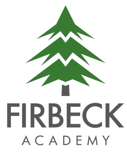 EYFS – Spring Term 1 NewsletterDear Parents/Carers,Happy New Year! I hope you all had a very Happy Christmas and were able to celebrate. We are now in our Spring term.  Hopefully we will not have too much bad weather in January and February although some snow would fit in brilliantly with our new topic on Winter.Winter- This half term we will be doing the majority of our learning through the use of books. We are using three main texts: Bear Snores On, The Gruffalo’s Child and Snowball. These will fit in with our overall work about Winter. Curriculum- We will continue to learn through play-based activities. Children are challenged by interactions with staff and the use of effective questioning. Children have access to many resources to allow them to develop their imagination. A lot of the Early Years curriculum is to teach children personal and social skills; we build this in by providing lots of opportunities in our continuous provision. We also have daily snack time which provides the opportunity to focus on speaking and listening. I hope that this can continue at home with you during times of national lockdown and remote learning.Tapestry- Tapestry is a great way for you to keep up with your child’s learning. It is important that you login and see the work and progress your child has been doing/making. I also make regular comments on Tapestry and communicate with you any important information. Work will be added daily, including pre-recorded lessons when children are not in school. It also allows you to keep in contact with me and pass any important information on. I have set up accounts for everybody but you are required to activate them. If you are having any problems please contact me.Reading – Please remember to read five times each week. It is important for your child’s development. It provides the opportunity to apply phonics skills taught in class and also develops their love of reading from a young age. When back at school, reading books must be in school on a Wednesday ready to be changed. Children also have a library book. Please look after the books and return on a Wednesday ready to change.PE- This will continue to be on a Tuesday. When back in school, your child can come dressed in their PE kit but due to the colder weather, please ensure they wear jogging bottoms and school jumpers. Please try and avoid shoes with laces. They can wear their sensible school shoes and we will change into PE shoes in school.When in school, please send a water bottle with your child. This will give them access to a drink throughout the day. Please make sure this is in a bottle that has their name on it. When in school, we provide milk and fruit for free. Just a reminder that when school is open and you are entitled to a free school dinner, it would be great if you could take this up especially in the colder weather. The menu is on our school website if you would like to look.If you have any questions please send me a message via Tapestry. Please share all the work your child does remotely as I would love to see it and if you have given us permission, share it on our Instagram account!Best wishes,Mrs L. JohnstoneEarly Years Leader